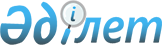 О признании утратившим силу решения Катон-Карагайского районного маслихатаРешение Катон-Карагайского районного маслихата Восточно-Казахстанской области от 13 апреля 2016 года N 2/19-VI      В соответствии с подпунком 15) пункта 1 статьи 6 Закона Республики Казахстан "О местном государственном управлении и самоуправлении в Республике Казахстан" и статьи 40 Закона Республики Казахстан "О нормативно правовых актах" от 24 марта 1998 года, от 23 янаря 2001 года Катон-Карагайский районный маслихат РЕШИЛ:

      1. Признать утратившим силу решение Катон-Карагайского районного маслихата от 23 апреля 2009 года № 12/122-ІV "О внесений изменений в решение от 4 июня 2004 года № 6/10-ІІІ "О поправочных коэффициентах к базовым ставкам земельного налога" (зарегистрировано в Реестре государственной регистрации нормативных правовых актов за номером 5-13-57, опубликованной в газете "Луч" 19 мая 2009 года за № 56). 

      2. Настоящее решения вводится в действие со дня принятия.


					© 2012. РГП на ПХВ «Институт законодательства и правовой информации Республики Казахстан» Министерства юстиции Республики Казахстан
				
      Председатель сессии

Е. Кешилбаев

      Секретарь районного маслихата

Д. Бралинов
